Svijet po tvome                                                                                                   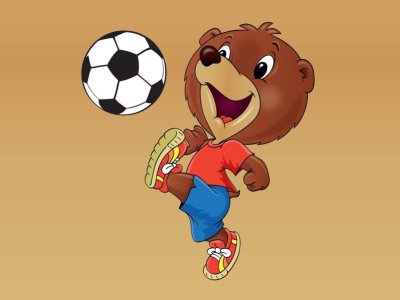 Da sam ja vladar svijeta,Potrudio bih se da procvjeta.Posvetio bih se prirodi,Da mi svako drvo rodi,Svaka travka živiI da se svijet prirodi divi.Bio bi to krasan svijet,Kao malen cvijet,Gdje su mir, veselje i srećaLjubav najveća!Leonardo Čale, 6. aSvijet po tvome               Sjedim i razmišljam kakav je to SVIJET PO MOME. U školi se djeca nerijetko svađaju i tuku, govore ružne riječi jedni drugima. Na ulicama odrasli su često namrgođeni, vide samo sebe i svoje probleme, a druge ne primjećuju. U svijetu krojenome po meni ne bi bilo tako. Ne bi bilo ni ratova i oružja, djeca bi se igrala, odrasli bi se smijali, uživali u svome poslu i pomagali drugima. Na televiziji se ne bi slušalo o političarima i poplavama već bismo slušali poplave lijepih riječi, pjesme o ljubavi i sretnoj djeci. U svijetu po mome ptice bi veselo pjevale, a zemlja bi od sreće naredila biljkama da rastu visoko do neba. U takvome svijetu ljudi bi živjeli jedni s drugima u sreći i slozi.                                                                                                                        Marko Rajković, 6.a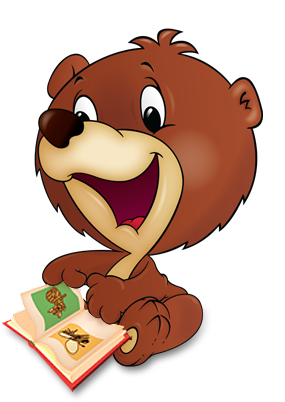 Svijet po tvomeMoj svijet bio bi kao sanI uvijek bi bio dan.Nikad ne bi bilo noći I ne bih na počinak morao poći.U tom svijetu ne bi bilo zlih ljudi,Ali bilo bi nevjerojatnih drugih ćudi.Ne bih se u njemu lopova bojao,Zato što on ne bi uopće ni postojao.Zato sam ja sretan u tom svom malom svijetuI tako i na cijelome lijepom planetu.                                                                                                                  Luka Ivankiv, 6. ASvijet po tvomeU svijetu punom cvijeća,Mira, drveća i svijeća,Sunce bi uvijek sjaloI ljepotu svakom danu dalo.U tom svijetu, gdje se svi vole,Ljubav bi sa svojom toplinom grijalaI ljubavničke snove snivala.Oblaci bi se na nebu njihaliI vesele pozdrave pisali.S neba bi nam mahale ptice,A sa stabla vesele vjeverice.Djeca u školi bi se igrala i učilaI nikad se ne bi jako mučila.Iznad mora, planina, valovitih goraSvakog jutra bi izlazila sunčana zora.                                                                                                       Edi Vulić, 8. B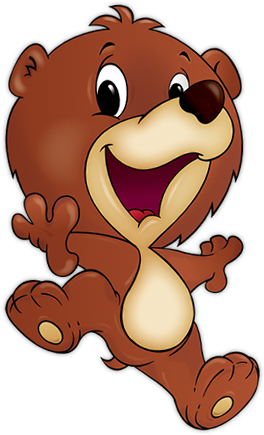  Svijet po tvomeTakav svijet bi bio prepun radosti, veselja i iskrenosti. Svaki bi čovjek imao pravoga prijatelja i među njima ne bi bilo nesporazuma. Uvijek bi se gledala samo unutarnja ljepota osobe, odraz u njegovom ogledalu bila bi njegova duša. Vanjska ljepota bila bi jedino bitna na ulicama. Trgovi bi bili popločeni ružama, zgrade bi imale fasade žarkih boja. A tek parkovi… Bili bi brjegoviti, sa svim vrstima cvijeća. Tu bi rasla široka, stoljetna stabla, tropske biljke i neobične životinje.  U njemu bi tekli mnogobrojni, svjetlucavi slapovi i prostiralo se veliko jezero. U tom svijetu svaka nesreća bi bila zabranjena. Ljudi bi bili sretni i zadovoljni s onim što imaju.Taj savršeni svijet izniknuo bi iz dječjih snova. To bi bio svijet i pol.                                                                       Lorena Matin, 8. bSvijet po tvomeTvoj svijet je tvoja mašta,Tamo raditi možeš svašta.U igru novu vodi te taj čarobni svijet,Taj svijet lijep kao cvijet.U svijetu tome ti si glavni,Tamo ti ni slavni nisu ravni.Budi što bolji u njemu, riješi sve što brže,Jer već nove ideje što u njemu raditi oko tebe kruže.                                                                                           Brigita Solaković, 6. ASvijet po tvome                 Kada bi svijet bio po mom, ne bi bilo siromaštva, kriminala i drugih ružnih stvari kojima obiluje ovaj današnji svijet. Svijet bi bio pun dobrih ljudi, sve bi se plaćalo osmijehom, jer novac ne bi postojao. Postojale bi štedionice smijeha i lijepih riječi. Ljudi bi bili bolje volje, jer briga uopće ne bi bilo. Bilo bi puno više livada i raznoga cvijeća po svuda. Nitko više ne bi vozio automobile, samo bi bicikli ulicama kružili. Ne bi bilo tvornica koje bi ispuštale štetne dimove. Tako bi zaštitili okoliš, ali i sačuvali svoje zdravlje. Kada bi svijet bio po mome, sve bi bilo puno bolje.Tena Majstorović, 8. bSvijet po tvomeU njem' ljubav je sanKao prekrasan dan.Sreća je većaKao tisuće malih svijeća.Obitelj je u njem' sjajKao mali raj.Škola je često moraI nekad ni u njemu nije fora.                                                                                     Barbara Topolovec, 5. A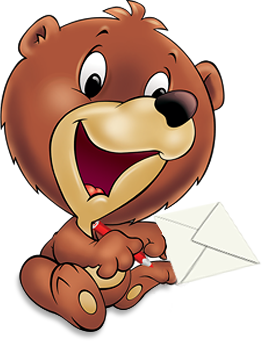 Svijet po tvomeTakav bi svijet bi jako veseo i šaren. U tom svijetu nitko ne bi krao, jer bi svi imali isto što i drugi, i sve što im za život treba. Ne bi bilo zagađenih mora, rijeka i jezera. Djeca više nikad ne bi plakala, nikad ne bi bilo ratova i opasnih naprava. Sva bi se djeca slagala i ne bi im bilo bitno tko u što vjeruje. Ne bi bilo posebnijih ljudi od drugih jer bismo svi bili jednako posebni. U tom svijetu sve bi bilo dobro, svi bi se međusobno poštivali i cijenili osobine drugih, kakve god one bile.                                                                                    Vedran Lusavec, 8. bSvijet po tvomeDa ja krojim svijet, siromašni bi bili bogati i nitko se ne bi bojao mraka. U školi nitko nikoga ne bi maltretirao, svatko bi svakoga uvažavao. A ako smijem malo više maštati, čokolade bi bilo na svakome koraku, sve bi ocjene bile odlične, a svi bi se uvijek s osmjehom pozdravljali. Roditelji bi nam uvijek bili zdravi, nastavnici odmorni i veseli. Hrane bi bilo za svakoga, a strah od neimaštine ne bi postojao. Rata ne bi nikada bilo, mir bi uvijek carovao. Hrvoje Milanković, 6. a